ПриложениеУТВЕРЖДЕНраспоряжением Главымуниципального образования"Город Архангельск"от 21.07.2020 № 2444рПРОЕКТ МЕЖЕВАНИЯтерритории муниципального образования "Город Архангельск" ул. Победы и ул. Родионова площадью 6,0588 гаВведениеЗастроенная территория находится в границах зоны малоэтажных многоквартирных жилых домов (кодовое обозначение Ж-2-1).Земельный участок, определенный для разработки проекта межевания муниципального образования "Город Архангельск" в границах ул. Победы 
и ул. Родионова площадью 6,0588 га Проект межевания разработан в соответствии с Градостроительным кодексом Российской Федерации от 29.12.2004 № 190-ФЗ; Земельным кодексом Российской Федерации от 25.10.2001 № 136-ФЗ; СП 42.13330 "Градостроительство. Планировка и застройка городских и сельских поселений. Актуализированная редакция СНиП 2.07.01-89*".В работе учитывалась и анализировалась следующая документация:Генеральный план муниципального образования "Город Архангельск";проект планировки района "Экономия" муниципального образования "Город Архангельск", утвержденный распоряжением Главы муниципального образования "Город Архангельск" от 06.09.2013 № 2545р (с изменениями);распоряжение Главы муниципального образования "Город Архангельск" от 05.09.2019 № 3040р "О подготовке проекта межевания территории муниципального образования "Город Архангельск" в границах ул. Победы 
и ул. Родионова площадью 6,0588 га";Правила землепользования и застройки муниципального образования "Город Архангельск";топографический план масштаба 1:500, выданный департаментом градостроительства Администрации муниципального образования "Город Архангельск";кадастровый план территории от 13.09.2018 № КУВИ-001/2018-8296188, выданный филиалом ФГБУ "ФКП Росреестра" по Архангельской области и Ненецкому автономному округу на кадастровый квартал 29:22:011306;кадастровый план территории от 26.08.2018 № КУВИ-001/2018-3676258, выданный филиалом ФГБУ "ФКП Росреестра" по Архангельской области и Ненецкому автономному округу на кадастровый квартал 29:22:011309.Проект межевания территорииПри анализе исходной документации выявлено, что проектируемые земельные участки, расположенные в границах ул. Победы и ул. Родионова, будут сформированы в кадастровых кварталах 29:22:011306 и 29:22:011309 
на территории, в отношении которой подготовлен проект планировки района "Экономия" муниципального образования "Город Архангельск", утвержденный распоряжением Главы муниципального образования "Город Архангельск" 
от 06.09.2013 № 2545р.На территории проектирования расположены земельные участки 
с кадастровыми номерами 29:22:000000:ЗУ1, 29:22:000000:ЗУ2, 29:22:000000:ЗУ3, 29:22:000000:ЗУ4, 29:22:000000:ЗУ5, 29:22:000000:ЗУ6, 29:22:000000:ЗУ7, 29:22:000000:ЗУ8, 29:22:000000:ЗУ9, 29:22:000000:ЗУ10, 29:22:000000:ЗУ11, 29:22:000000:ЗУ12, 29:22:000000:ЗУ13, 29:22:000000:ЗУ14, 29:22:000000:ЗУ15, 29:22:000000:ЗУ16, 29:22:000000:ЗУ17, 29:22:000000:ЗУ18, 29:22:000000:ЗУ19, 29:22:000000:ЗУ20, 29:22:000000:ЗУ21, 29:22:000000:ЗУ22, 29:22:000000:ЗУ23, 29:22:000000:ЗУ24, 29:22:000000:ЗУ25, 29:22:000000:ЗУ26, 29:22:000000:ЗУ27, 29:22:000000:ЗУ28, 29:22:000000:ЗУ29, 29:22:000000:ЗУ30, 29:22:000000:ЗУ31, 29:22:000000:ЗУ2.Характеристики земельных участков приведены в таблице 1.Таблица 1 – Характеристики земельных участковПродолжение таблицы 1Продолжение таблицы 1Продолжение таблицы 1Продолжение таблицы 1Продолжение таблицы 1Продолжение таблицы 11 этап:1. Необходимо сформировать земельный участок 29:22:000000:ЗУ1, расположенный по адресу: Архангельская область, г. Архангельск, Маймаксанский территориальный округ, по ул. Михаила Новова, д. 29, площадью 1355 кв. м с разрешенным использованием: "земельные участки (территории) общего пользования" путем перераспределения земельного участка с кадастровым номером 29:22:011306:424 и земель, находящихся 
в государственной собственности. 2. Под объектом, расположенным по адресу: Архангельская область, 
г. Архангельск, Маймаксанский территориальный округ, по ул. Победы, д. 142, необходимо сформировать земельный участок 29:22:011306:ЗУ2 площадью 
939 кв. м с разрешенным использованием: "малоэтажная многоквартирная жилая застройка". 3. Под объектом, расположенным по адресу: Архангельская область, 
г. Архангельск, Маймаксанский территориальный округ, по ул. Победы, д. 142, к. 1, необходимо сформировать земельный участок 29:22:011306:ЗУ3 площадью 2248 кв. м с разрешенным использованием: "малоэтажная многоквартирная жилая застройка". 4. Под объектом, расположенным по адресу: Архангельская область, 
г. Архангельск, Маймаксанский территориальный округ, по ул. Михаила Новова, д. 26, необходимо сформировать земельный участок 29:22:011306:ЗУ4 площадью 2337 кв. м с разрешенным использованием: "малоэтажная многоквартирная жилая застройка". 5. Под объектом, расположенным по адресу: Архангельская область, 
г. Архангельск, Маймаксанский территориальный округ, по ул. Победы, д. 40, необходимо сформировать земельный участок 29:22:011306:ЗУ5 площадью 3849 кв. м с разрешенным использованием: "малоэтажная многоквартирная жилая застройка".6. Из земель государственной собственности необходимо сформировать земельный участок 29:22:011306:ЗУ6, расположенный по адресу: Архангельская область, г. Архангельск, Маймаксанский территориальный округ, по ул. Михаила Новова, площадью 2256 кв. м с разрешенным использованием: "земельные участки (территории) общего пользования".7. Необходимо сформировать земельный участок 29:22:000000:ЗУ7, расположенный по адресу: Архангельская область, г. Архангельск, Маймаксанский территориальный округ, по ул. Михаила Новова, площадью 5147 кв. м с разрешенным использованием: "Образование и просвещение" путем перераспределения земельного участка с кадастровым номером 29:22:011309:11 и земель, находящихся в государственной собственности. 8. Под объектом, расположенным по адресу: Архангельская область, 
г. Архангельск, Маймаксанский территориальный округ, по ул. Победы, д. 138, необходимо сформировать земельный участок 29:22:011306:ЗУ8 площадью 2770 кв. м с разрешенным использованием: "малоэтажная многоквартирная жилая застройка".9. Под объектом, расположенным по адресу: Архангельская область, 
г. Архангельск, Маймаксанский территориальный округ, по ул. Михаила Новова, д. 24, необходимо сформировать земельный участок 29:22:011306:ЗУ9 площадью 2357 кв. м с разрешенным использованием: "малоэтажная многоквартирная жилая застройка".10. Под объектом, расположенным по адресу: Архангельская область, 
г. Архангельск, Маймаксанский территориальный округ, по ул. Михаила Новова, д. 25, необходимо сформировать земельный участок 29:22:000000:ЗУ10 площадью 3523 кв. м с разрешенным использованием: "малоэтажная многоквартирная жилая застройка".11. Под объектом, расположенным по адресу: Архангельская область,
г. Архангельск, Маймаксанский территориальный округ, по ул. Михаила Новова, д. 22, необходимо сформировать земельный участок 29:22:000000:ЗУ11 площадью 3401 кв. м с разрешенным использованием: "малоэтажная многоквартирная жилая застройка".12. Под объектом, расположенным по адресу: Архангельская область, 
г. Архангельск, Маймаксанский территориальный округ, по ул. Михаила Новова, д. 21, необходимо сформировать земельный участок 29:22:011306:ЗУ12 площадью 2802 кв. м с разрешенным использованием: "малоэтажная многоквартирная жилая застройка".13. Под объектом, расположенным по адресу: Архангельская область,
г. Архангельск, Маймаксанский территориальный округ, по ул. Михаила Новова, д. 20, необходимо сформировать земельный участок 29:22:011306:ЗУ14 площадью 1557 кв. м с разрешенным использованием: "малоэтажная многоквартирная жилая застройка".14. Под объектом, расположенным по адресу: Архангельская область, 
г. Архангельск, Маймаксанский территориальный округ, по ул. Победы, д. 136, необходимо сформировать земельный участок 29:22:011306:ЗУ15 площадью 3760 кв. м с разрешенным использованием: "малоэтажная многоквартирная жилая застройка".15. Под объектом, расположенным по адресу: Архангельская область, 
г. Архангельск, Маймаксанский территориальный округ, по ул. Победы, д. 134, необходимо сформировать земельный участок 29:22:011306:ЗУ16 площадью 3771 кв. м с разрешенным использованием: "малоэтажная многоквартирная жилая застройка".16. Под объектом, расположенным по адресу: Архангельская область, 
г. Архангельск, Маймаксанский территориальный округ, по ул. Победы, д. 132, необходимо сформировать земельный участок 29:22:011306:ЗУ18 площадью 878 кв. м с разрешенным использованием: "малоэтажная многоквартирная жилая застройка".17. Под объектом, расположенным по адресу: Архангельская область, 
г. Архангельск, Маймаксанский территориальный округ, по ул. Победы, д. 132, корп. 1, необходимо сформировать земельный участок 29:22:011306:ЗУ19 площадью 1189 кв. м с разрешенным использованием: "малоэтажная многоквартирная жилая застройка".18. Под объектом, расположенным по адресу: Архангельская область, 
г. Архангельск, Маймаксанский территориальный округ, по ул. Победы, д. 132, корп. 2, необходимо сформировать земельный участок 29:22:011306:ЗУ20 площадью 1756 кв. м с разрешенным использованием: "малоэтажная многоквартирная жилая застройка".19. Под объектом, расположенным по адресу: Архангельская область, 
г. Архангельск, Маймаксанский территориальный округ, по ул. Михаила Новова, д. 16, необходимо сформировать земельный участок 29:22:011306:ЗУ21 площадью 914 кв. м с разрешенным использованием: "малоэтажная многоквартирная жилая застройка".20. Под объектом, расположенным по адресу: Архангельская область, 
г. Архангельск, Маймаксанский территориальный округ, по ул. Михаила Новова, д. 17, необходимо сформировать земельный участок 29:22:011306:ЗУ22 площадью 1998 кв. м с разрешенным использованием: "малоэтажная многоквартирная жилая застройка".21. Под объектом, расположенным по адресу: Архангельская область, 
г. Архангельск, Маймаксанский территориальный округ, по ул. Михаила Новова, д. 18, необходимо сформировать земельный участок 29:22:011306:ЗУ23, площадью 1783 кв. м с разрешенным использованием: "малоэтажная многоквартирная жилая застройка".22. Из земель государственной собственности необходимо сформировать земельный участок 29:22:000000:ЗУ24, расположенный по адресу: Архангельская область, г. Архангельск, Маймаксанский территориальный округ, по ул. Михаила Новова, площадью 4481 кв. м с разрешенным использованием: "земельные участки (территории) общего пользования".23. Под объектом, расположенным по адресу: Архангельская область,
г. Архангельск, Маймаксанский территориальный округ, по ул. Михаила Новова, д. 23, необходимо сформировать земельный участок 29:22:011306:ЗУ33 площадью 1259 кв. м с разрешенным использованием: "малоэтажная многоквартирная жилая застройка".24. Под объектом, расположенным по адресу: Архангельская область, 
г. Архангельск, Маймаксанский территориальный округ, по ул. Михаила Новова, д. 19, необходимо сформировать земельный участок 29:22:011306:ЗУ34, площадью 3233 кв. м с разрешенным использованием: "малоэтажная многоквартирная жилая застройка". 2 этап:1. Раздел земельного участка 29:22:011306:ЗУ33 площадью 1259 кв. м 
с разрешенным использованием "малоэтажная многоквартирная жилая застройка" на два земельных участка:29:22:011306:ЗУ25 площадью 596 кв. м, разрешенное использование: "Многоэтажная многоквартирная жилая застройка".29:22:011306:ЗУ26 площадью 663 кв. м, разрешенное использование: "Образование и просвещение".2. Раздел земельного участка 29:22:011306:ЗУ34 площадью 3233 кв. м 
с разрешенным использованием "малоэтажная многоквартирная жилая застройка" на два земельных участка:29:22:011306:ЗУ13 площадью 1210 кв. м, разрешенное использование: "Образование и просвещение ".29:22:011306:ЗУ17 площадью 2026 кв. м, разрешенное использование: "Среднеэтажная многоквартирная жилая застройка".3 этап:Образование земельного участка 29:22:011306:ЗУ27 площадью 4594 кв. м с разрешенным использованием: "Среднеэтажная многоквартирная жилая застройка" путем объединения земельных участков:29:22:011306:ЗУ4 (площадью 2337 кв. м),29:22:011306:ЗУ6 (площадью 2256 кв. м).Образование земельного участка 29:22:011306:ЗУ28 площадью 7632 кв. м с разрешенным использованием: "Многоэтажная многоквартирная жилая застройка" путем объединения земельных участков:29:22:011306:ЗУ2 (площадью 939 кв. м),29:22:011306:ЗУ3 (площадью 2248 кв. м),29:22:011306:ЗУ5 (площадью 3849 кв. м),29:22:011306:ЗУ25 (площадью 596 кв. м).Образование земельного участка 29:22:011306:ЗУ29 площадью 15514 кв. м с разрешенным использованием: "Образование и просвещение" путем объединения земельных участков:29:22:011306:ЗУ10 (площадью 3523 кв. м),29:22:011309: ЗУ11 (площадью 3401 кв. м),29:22:011306: ЗУ9 (площадью 2357 кв. м),29:22:011306: ЗУ12 (площадью 2802 кв. м),29:22:011306: ЗУ26 (площадью 663 кв. м),29:22:011306: ЗУ14 (площадью 1557 кв. м),29:22:011306: ЗУ13 (площадью 1210 кв. м).Образование земельного участка 29:22:011306:ЗУ30 площадью 6530 кв. м с разрешенным использованием: "Многоэтажная многоквартирная жилая застройка" путем объединения земельных участков:29:22:011306:ЗУ8 (площадью 2770 кв. м),29:22:011306:ЗУ15 (площадью 3760 кв. м).Образование земельного участка 29:22:011306:ЗУ31 площадью 7595 кв. м с разрешенным использованием: "Многоэтажная многоквартирная жилая застройка" путем объединения земельных участков:29:22:011306:ЗУ16 (площадью 3771 кв. м),29:22:011306:ЗУ18 (площадью 878 кв. м),29:22:011306:ЗУ19 (площадью 1189 кв. м),29:22:011306:ЗУ20 (площадью 1756 кв. м).Образование земельного участка 29:22:011306:ЗУ32 площадью 6722 кв. м с разрешенным использованием: "Среднеэтажная многоквартирная жилая застройка" путем объединения земельных участков:29:22:011306:ЗУ17 (площадью 2026 кв. м),29:22:011306:ЗУ21 (площадью 914 кв. м),29:22:011306:ЗУ22 (площадью 1998 кв. м),29:22:011306:ЗУ23 (площадью 1783 кв. м).В соответствии с градостроительным регламентом зоны Ж-2-1, в пределах которой находятся земельные участки, определенные для разработки проекта межевания территории, проектируемое разрешенное использование – малоэтажные многоквартирные жилые дома.Каталог координат образуемых земельных участков представлен 
в таблице 2.Таблица 2 – Каталог координатПродолжение таблицы 2Продолжение таблицы 2Продолжение таблицы 2Продолжение таблицы 2В соответствии с Правилами землепользования и застройки муниципального образования "Город Архангельск" минимальный отступ зданий, строений, сооружений от красных линий вновь строящихся или реконструируемых зданий, строений, сооружений должен быть на расстоянии не менее трех метров.Красные линии приняты на основании проекта планировки района "Экономия" муниципального образования "Город Архангельск", утвержденного распоряжением Главы муниципального образования "Город Архангельск" 
от 06.09.2013 № 2545р (с изменениями).Территория, в отношении которой подготовлен проект межевания, частично располагается в границах водоохранных зон, прибрежных защитных полос водных объектов и береговых полос, определенных в соответствии 
с Водным кодексом.Границы территорий объектов культурного наследия, границы зон действия публичных сервитутов не выявлены.____________Приложениек проекту межевания территории муниципального образования "Город Архангельск" ул. Победы и ул. Родионова площадью 6,0588 га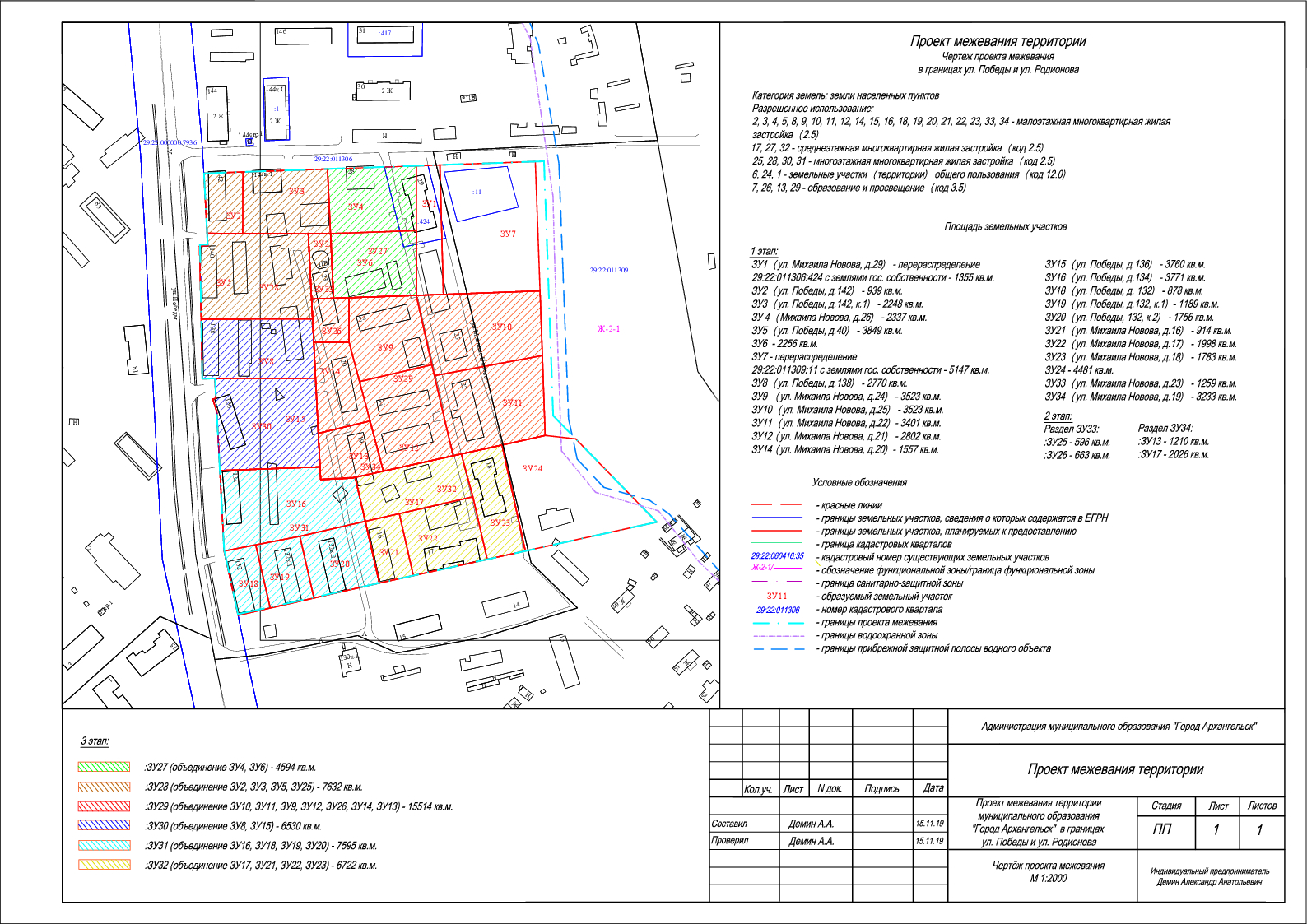 ____________Проектируемый земельный участок, обозначениеПроектная площадь, кв. мИсходныехарактеристикиПроектныехарактеристики123429:22:000000:ЗУ1135529:22:011306:424Земли государственной собственности.Разрешенное использование: 
"Для малоэтажной застройки" с землями государственной собственностиЗемли населенных пунктов.Разрешенное использование: "земельные участки (территории) общего пользования"29:22:011306:ЗУ2939Земли государственной собственностиЗемли населенных пунктов.Разрешенное использование: "малоэтажная многоквартирная жилая застройка"29:22:011306:ЗУ32248Земли государственной собственностиЗемли населенных пунктов.Разрешенное использование: "малоэтажная многоквартирная жилая застройка"29:22:011306:ЗУ42337Земли государственной собственностиЗемли населенных пунктов.Разрешенное использование: "малоэтажная многоквартирная жилая застройка"123429:22:011306:ЗУ53849Земли государственной собственностиЗемли населенных пунктов.Разрешенное использование: "малоэтажная многоквартирная жилая застройка"29:22:011306:ЗУ62256Земли государственной собственностиЗемли населенных пунктов.Разрешенное использование: "земельные участки (территории) общего пользования"29:22:000000:ЗУ7514729:22:011309:11Земли государственной собственности.Разрешенное использование: "проектирование и строительство индивидуального жилого дома" с землями государственной собственностиЗемли населенных пунктов.Разрешенное использование: "образование и просвещение"29:22:011306:ЗУ82770Земли государственной собственностиЗемли населенных пунктов.Разрешенное использование: "малоэтажная многоквартирная жилая застройка"29:22:011306:ЗУ92357Земли государственной собственностиЗемли населенных пунктов.Разрешенное использование: "малоэтажная многоквартирная жилая застройка"29:22:000000:ЗУ103523Земли государственной собственностиЗемли населенных пунктов.Разрешенное использование: "малоэтажная многоквартирная жилая застройка"29:22:000000:ЗУ113401Земли государственной собственностиЗемли населенных пунктов.Разрешенное использование: "малоэтажная многоквартирная жилая застройка"29:22:011306:ЗУ122802Земли государственной собственностиЗемли населенных пунктов.Разрешенное использование: "малоэтажная многоквартирная жилая застройка"29:22:011306:ЗУ141557Земли государственной собственностиЗемли населенных пунктов.Разрешенное использование: "малоэтажная многоквартирная жилая застройка"29:22:011306:ЗУ153760Земли государственной собственностиЗемли населенных пунктов.Разрешенное использование: "малоэтажная многоквартирная жилая застройка"123429:22:011306:ЗУ163771Земли государственной собственностиЗемли населенных пунктов.Разрешенное использование: "малоэтажная многоквартирная жилая застройка"29:22:011306:ЗУ18878Земли государственнойсобственностиЗемли населенных пунктов.Разрешенное использование: "малоэтажная многоквартирная жилая застройка"29:22:011306:ЗУ191189Земли государственной собственностиЗемли населенных пунктов.Разрешенное использование: "малоэтажная многоквартирная жилая застройка"29:22:011306:ЗУ201756Земли государственной собственностиЗемли населенных пунктов.Разрешенное использование: "малоэтажная многоквартирная жилая застройка"29:22:011306:ЗУ21914Земли государственной собственностиЗемли населенных пунктов.Разрешенное использование: "малоэтажная многоквартирная жилая застройка"29:22:011306:ЗУ221998Земли государственной собственностиЗемли населенных пунктов.Разрешенное использование: "малоэтажная многоквартирная жилая застройка"29:22:011306:ЗУ231783Земли государственной собственностиЗемли населенных пунктов.Разрешенное использование: "малоэтажная многоквартирная жилая застройка"29:22:000000:ЗУ244481Земли государственной собственностиЗемли населенных пунктов.Разрешенное использование: "земельные участки (территории) общего пользования"29:22:011306:ЗУ331259Земли государственной собственностиЗемли населенных пунктов.Разрешенное использование: "малоэтажная многоквартирная жилая застройка"29:22:011306:ЗУ343233Земли государственной собственностиЗемли населенных пунктов.Разрешенное использование: "малоэтажная многоквартирная жилая застройка"29:22:011306:ЗУ2559629:22:011306:ЗУ33Земли населенных пунктов.Разрешенное использование: "малоэтажная многоквартирная жилая застройка"Земли населенных пунктов.Разрешенное использование: "Многоэтажная многоквартирная жилая застройка"123429:22:011306:ЗУ26663Земли населенных пунктов.Разрешенное использование: "образование и просвещение"29:22:011306:ЗУ13121029:22:011306:ЗУ34Земли населенных пунктов.Разрешенное использование: "малоэтажная многоквартирная жилая застройка"Земли населенных пунктов.Разрешенное использование: "образование и просвещение"29:22:011306:ЗУ17202629:22:011306:ЗУ34Земли населенных пунктов.Разрешенное использование: "малоэтажная многоквартирная жилая застройка"Земли населенных пунктов.Разрешенное использование: "Среднеэтажная многоквартирная жилая застройка"29:22:011306:ЗУ27459429:22:011306:ЗУ4Земли населенных пунктов.Разрешенное использование: "Малоэтажная многоквартирная жилая застройка"29:22:011306:ЗУ6Земли населенных пунктов.Разрешенное использование: "Земельные участки (территории) общего пользования"Земли населенных пунктов.Разрешенное использование: "Среднеэтажная многоквартирная жилая застройка"29:22:011306:ЗУ28763229:22:011306:ЗУ2Земли населенных пунктов.Разрешенное использование: "малоэтажная многоквартирная жилая застройка"29:22:011306:ЗУ3Земли населенных пунктов.Разрешенное использование: "малоэтажная многоквартирная жилая застройка"29:22:011306:ЗУ5Земли населенных пунктов.Разрешенное использование:  Земли населенных пунктов.Разрешенное использование: "Многоэтажная многоквартирная жилая застройка"1234"Малоэтажная многоквартирная жилая застройка"29:22:011306:ЗУ25Земли населенных пунктов.Разрешенное использование:"Многоэтажная многоквартирная жилая застройка"29:22:011306:ЗУ291551429:22:011306:ЗУ10Земли населенных пунктов.Разрешенное использование: "Малоэтажная многоквартирная жилая застройка"29:22:011306:ЗУ11Земли населенных пунктов.Разрешенное использование: "Малоэтажная многоквартирная жилая застройка"29:22:011306:ЗУ9Земли населенных пунктов.Разрешенное использование: "Малоэтажная многоквартирная жилая застройка"29:22:011306:ЗУ12Земли населенных пунктов.Разрешенное использование: "Малоэтажная многоквартирная жилая застройка"29:22:011306:ЗУ26Земли населенных пунктов.Разрешенное использование: "Образование и просвещение"Земли населенных пунктов.Разрешенное использование: "Образование и просвещение"123429:22:011306:ЗУ14Земли населенных пунктов.Разрешенное использование: "Малоэтажная многоквартирная жилая застройка"29:22:011306:ЗУ13Земли населенных пунктов.Разрешенное использование: "Малоэтажная многоквартирная жилая застройка"29:22:011306:ЗУ30653029:22:011306:ЗУ8Земли населенных пунктов.Разрешенное использование: "Малоэтажная многоквартирная жилая застройка"29:22:011306:ЗУ15Земли населенных пунктов.Разрешенное использование: "Малоэтажная многоквартирная жилая застройка"Земли населенных пунктов.Разрешенное использование: "Многоэтажная многоквартирная жилая застройка"29:22:011306:ЗУ31759529:22:011306:ЗУ16Земли населенных пунктов.Разрешенное использование: "Малоэтажная многоквартирная жилая застройка"29:22:011306:ЗУ18Земли населенных пунктов.Разрешенное использование: "Малоэтажная многоквартирная жилая застройка"29:22:011306:ЗУ19Земли населенных пунктов.Земли населенных пунктов.Разрешенное использование: "Многоэтажная многоквартирная жилая застройка"1234Разрешенное использование: "Малоэтажная многоквартирная жилая застройка"29:22:011306:ЗУ20Земли населенных пунктов.Разрешенное использование: "Малоэтажная многоквартирная жилая застройка"29:22:011306:ЗУ32672229:22:011306:ЗУ17Земли населенных пунктов.Разрешенное использование: "Среднеэтажная многоквартирная жилая застройка"29:22:011306:ЗУ21Земли населенных пунктов.Разрешенное использование: "Малоэтажная многоквартирная жилая застройка"29:22:011306:ЗУ22Земли населенных пунктов.Разрешенное использование: "Малоэтажная многоквартирная жилая застройка"29:22:011306:ЗУ23Земли населенных пунктов.Разрешенное использование: "Малоэтажная многоквартирная жилая застройка"Земли населенных пунктов.Разрешенное использование: "Среднеэтажная многоквартирная жилая застройка"Проектируемый земельный участок, обозначениеКоординатыКоординатыПроектируемый земельный участок, обозначениеXY12329:22:000000:ЗУ1667687,342518030,6829:22:000000:ЗУ1667688,442518045,8129:22:000000:ЗУ1667605,402518051,2029:22:000000:ЗУ1667604,122518033,8629:22:000000:ЗУ1667687,342518030,6829:22:011306:ЗУ2667677,362517894,4029:22:011306:ЗУ2667679,182517919,4229:22:011306:ЗУ2667639,652517920,8429:22:011306:ЗУ2667638,822517897,9329:22:011306:ЗУ2667677,362517894,4029:22:011306:ЗУ3667679,182517919,4229:22:011306:ЗУ3667683,142517973,6729:22:011306:ЗУ3667641,672517977,2329:22:011306:ЗУ3667641,162517962,9329:22:011306:ЗУ3667639,632517920,8429:22:011306:ЗУ3667679,182517919,4229:22:011306:ЗУ4667683,142517973,6729:22:011306:ЗУ4667687,342518030,6829:22:011306:ЗУ4667645,742518032,2729:22:011306:ЗУ4667641,672517977,2329:22:011306:ЗУ4667683,142517973,6729:22:011306:ЗУ5667630,892517898,6629:22:011306:ЗУ5667638,822517897,9329:22:011306:ЗУ5667641,162517962,9329:22:011306:ЗУ5667599,162517966,6629:22:011306:ЗУ5667586,512517967,7929:22:011306:ЗУ5667583,722517896,2529:22:011306:ЗУ5667630,562517893,3529:22:011306:ЗУ5667630,892517898,6629:22:011306:ЗУ6667641,672517977,2329:22:011306:ЗУ6667645,742518032,2729:22:011306:ЗУ6667604,122518033,8629:22:011306:ЗУ6667600,212517980,8029:22:011306:ЗУ6667641,672517977,2329:22:000000:ЗУ7667688,482518045,8129:22:000000:ЗУ7667693,082518107,0629:22:000000:ЗУ7667610,062518113,2729:22:000000:ЗУ7667605,402518051,2029:22:000000:ЗУ7667688,482518045,8129:22:011306:ЗУ8667583,722517896,2529:22:011306:ЗУ8667586,512517967,7929:22:011306:ЗУ8667548,322517971,1829:22:011306:ЗУ8667545,712517906,53123667545,252517898,38667583,722517896,2529:22:011306:ЗУ9667600,942517990,7629:22:011306:ЗУ9667604,122518033,8629:22:011306:ЗУ9667559,932518045,5329:22:011306:ЗУ9667547,282517999,5229:22:011306:ЗУ9667572,272517991,8529:22:011306:ЗУ9667600,942517990,7629:22:011306:ЗУ10667610,062518113,2729:22:011306:ЗУ10667568,592518116,3329:22:011306:ЗУ10667552,982518047,4529:22:011306:ЗУ10667604,122518033,8629:22:011306:ЗУ10667605,402518051,2029:22:011306:ЗУ10667610,062518113,2729:22:011306:ЗУ11667552,982518047,4529:22:011306:ЗУ11667568,592518116,3329:22:011306:ЗУ11667517,262518120,1229:22:011306:ЗУ11667510,072518092,5629:22:011306:ЗУ11667503,312518066,6629:22:011306:ЗУ11667501,952518061,4729:22:011306:ЗУ11667552,982518047,4529:22:011306:ЗУ12667522,302518007,2029:22:011306:ЗУ12667547,282517999,5229:22:011306:ЗУ12667559,932518045,5329:22:011306:ЗУ12667501,952518061,4729:22:011306:ЗУ12667490,352518017,0229:22:011306:ЗУ12667522,302518007,2029:22:011306:ЗУ13667513,072517974,3229:22:011306:ЗУ13667522,302518007,2029:22:011306:ЗУ13667490,352518017,0229:22:011306:ЗУ13667485,672517999,0829:22:011306:ЗУ13667485,112517996,9229:22:011306:ЗУ13667483,372517976,9629:22:011306:ЗУ13667491,532517976,2329:22:011306:ЗУ13667513,062517974,3229:22:011306:ЗУ14667571,402517969,1329:22:011306:ЗУ14667572,272517991,8529:22:011306:ЗУ14667522,302518007,2029:22:011306:ЗУ14667513,072517974,3229:22:011306:ЗУ14667571,402517969,1329:22:011306:ЗУ15667545,712517906,5329:22:011306:ЗУ15667548,322517971,1829:22:011306:ЗУ15667491,532517976,2329:22:011306:ЗУ15667486,692517911,9829:22:011306:ЗУ15667524,422517908,5229:22:011306:ЗУ15667532,442517905,6329:22:011306:ЗУ15667533,162517907,6529:22:011306:ЗУ15667545,712517906,5312329:22:011306:ЗУ16667435,092517916,7229:22:011306:ЗУ16667439,832517936,8729:22:011306:ЗУ16667446,452517964,9929:22:011306:ЗУ16667457,642518006,6229:22:011306:ЗУ16667485,672517999,0829:22:011306:ЗУ16667485,112517996,9229:22:011306:ЗУ16667483,332517976,9629:22:011306:ЗУ16667491,532517976,2329:22:011306:ЗУ16667486,692517911,9829:22:011306:ЗУ16667435,092517916,7229:22:011306:ЗУ17667457,642518006,6229:22:011306:ЗУ17667485,672517999,0829:22:011306:ЗУ17667490,352518017,0229:22:011306:ЗУ17667501,952518061,4729:22:011306:ЗУ17667503,312518066,6629:22:011306:ЗУ17667476,082518075,2129:22:011306:ЗУ17667463,462518028,2529:22:011306:ЗУ17667457,642518006,6229:22:011306:ЗУ18667435,092517916,7229:22:011306:ЗУ18667439,832517936,8729:22:011306:ЗУ18667399,622517947,6829:22:011306:ЗУ18667394,122517927,2429:22:011306:ЗУ18667435,092517916,7229:22:011306:ЗУ19667439,832517936,8729:22:011306:ЗУ19667446,452517964,9929:22:011306:ЗУ19667407,122517975,5729:22:011306:ЗУ19667399,622517947,6829:22:011306:ЗУ19667439,832517936,8729:22:011306:ЗУ20667446,452517964,9929:22:011306:ЗУ20667457,642518006,6229:22:011306:ЗУ20667418,312518017,1929:22:011306:ЗУ20667407,122517975,5729:22:011306:ЗУ20667446,452517964,9929:22:011306:ЗУ21667457,642518006,6229:22:011306:ЗУ21667463,462518028,2529:22:011306:ЗУ21667423,962518038,8729:22:011306:ЗУ21667418,312518017,1929:22:011306:ЗУ21667457,642518006,6229:22:011306:ЗУ22667463,462518028,2529:22:011306:ЗУ22667476,082518075,2129:22:011306:ЗУ22667436,232518085,9229:22:011306:ЗУ22667423,962518038,8729:22:011306:ЗУ22667463,462518028,2529:22:011306:ЗУ23667476,082518075,2129:22:011306:ЗУ23667503,312518066,6629:22:011306:ЗУ23667510,072518092,5629:22:011306:ЗУ23667442,552518110,1829:22:011306:ЗУ23667436,232518085,9229:22:011306:ЗУ23667476,082518075,2112329:22:000000:ЗУ24667517,262518120,1229:22:000000:ЗУ24667515,822518139,8229:22:000000:ЗУ24667464,362518193,9129:22:000000:ЗУ24667442,552518110,1829:22:000000:ЗУ24667510,072518092,5629:22:000000:ЗУ24667517,262518120,1229:22:011306:ЗУ25667599,162517966,6629:22:011306:ЗУ25667586,512517967,7929:22:011306:ЗУ25667571,402517969,1329:22:011306:ЗУ25667572,272517991,8529:22:011306:ЗУ25667600,942517990,7629:22:011306:ЗУ25667600,212517980,8029:22:011306:ЗУ25667599,162517966,6729:22:011306:ЗУ26667641,672517977,2329:22:011306:ЗУ26667645,742518032,2729:22:011306:ЗУ26667604,122518033,8629:22:011306:ЗУ26667600,212517980,8029:22:011306:ЗУ26667641,672517977,2329:22:011306:ЗУ27667600,212517980,8029:22:011306:ЗУ27667599,162517966,6729:22:011306:ЗУ27667586,512517967,7929:22:011306:ЗУ27667583,722517896,2529:22:011306:ЗУ27667630,562517893,3529:22:011306:ЗУ27667630,892517898,6629:22:011306:ЗУ27667677,362517894,4029:22:011306:ЗУ27667683,142517973,6729:22:011306:ЗУ27667600,212517980,8029:22:011306:ЗУ28667610,062518113,2729:22:011306:ЗУ28667517,262518120,1229:22:011306:ЗУ28667485,112517996,9229:22:011306:ЗУ28667483,372517976,9629:22:011306:ЗУ28667599,162517966,6629:22:011306:ЗУ28667605,402518051,2029:22:011306:ЗУ28667610,062518113,2729:22:011306:ЗУ29667610,062518113,2729:22:011306:ЗУ29667517,262518120,1229:22:011306:ЗУ29667485,112517996,9229:22:011306:ЗУ29667483,372517976,9629:22:011306:ЗУ29667599,162517966,6629:22:011306:ЗУ29667605,402518051,2029:22:011306:ЗУ29667610,062518113,2729:22:011306:ЗУ30667586,512517967,7929:22:011306:ЗУ30667491,532517976,2329:22:011306:ЗУ30667486,692517911,9829:22:011306:ЗУ30667524,512517908,4829:22:011306:ЗУ30667532,442517905,6329:22:011306:ЗУ30667533,162517907,6529:22:011306:ЗУ30667545,752517906,52123667545,292517898,43667583,722517896,25667586,512517967,7929:22:011306:ЗУ31667491,532517976,2329:22:011306:ЗУ31667483,372517976,9629:22:011306:ЗУ31667485,112517996,9229:22:011306:ЗУ31667485,672517999,0829:22:011306:ЗУ31667418,312518017,1929:22:011306:ЗУ31667394,122517927,2429:22:011306:ЗУ31667435,092517916,7229:22:011306:ЗУ31667486,692517911,9829:22:011306:ЗУ31667491,532517976,2329:22:011306:ЗУ32667485,672517999,0829:22:011306:ЗУ32667510,072518092,5629:22:011306:ЗУ32667442,552518110,1829:22:011306:ЗУ32667418,312518017,1929:22:011306:ЗУ32667485,672517999,0829:22:011306:ЗУ33667641,162517962,9329:22:011306:ЗУ33667641,672517977,2429:22:011306:ЗУ33667600,212517980,8029:22:011306:ЗУ33667600,942517990,7629:22:011306:ЗУ33667572,272517991,8629:22:011306:ЗУ33667571,402517969,1329:22:011306:ЗУ33667599,162517966,6729:22:011306:ЗУ33667641,162517962,9329:22:011306:ЗУ34667485,672517999,0829:22:011306:ЗУ34667485,112517996,9229:22:011306:ЗУ34667483,332517976,9629:22:011306:ЗУ34667491,532517976,2329:22:011306:ЗУ34667513,072517974,3229:22:011306:ЗУ34667522,302518007,2029:22:011306:ЗУ34667490,352518017,0229:22:011306:ЗУ34667501,952518061,4729:22:011306:ЗУ34667503,312518066,6629:22:011306:ЗУ34667476,082518075,2129:22:011306:ЗУ34667463,462518028,2529:22:011306:ЗУ34667457,642518006,6229:22:011306:ЗУ3466ф7485,732517999,29